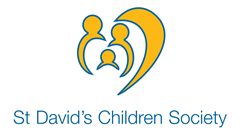 ST DAVID’S CHILDREN SOCIETYSenior Social Worker Adoption.  Salary: £34,106 - £36,153Full time permanent post (37 hours/week)An exciting opportunity has arisen to join St David’s Children Society; a vibrant and thriving Voluntary Adoption Agency providing adoption services across Wales and Herefordshire.We require a creative and forward thinking social worker with at least 2 years adoption experience or 3 years in a child & family setting to join our experienced adoption team. The head office is in Cardiff, but we would also welcome applications from social workers who live further afield given the geographical area we cover.Duties entail undertaking the full range of adoption recruitment, assessment & child placement activity and support. We provide a supportive working environment with a strong emphasis on individual & team development. 10% pension contribution + comprehensive BUPA cover.St David’s is committed to achieving equal opportunities. A recognised social work qualification applies.Closing date for applications is 1 February 2019.  Interview date:.22 February 2019 (Cardiff) For additional information  contact: Anna Nyamhotsi, Mel Oates or Martina McCrossan at 28 Park Place, Cardiff CF10 3BA.  Tel No: 029 2066 7007  Email: info@stdavidscs.org  Website: www.adoptionwales.orgJob DescriptionPerson SpecificationApplication Form